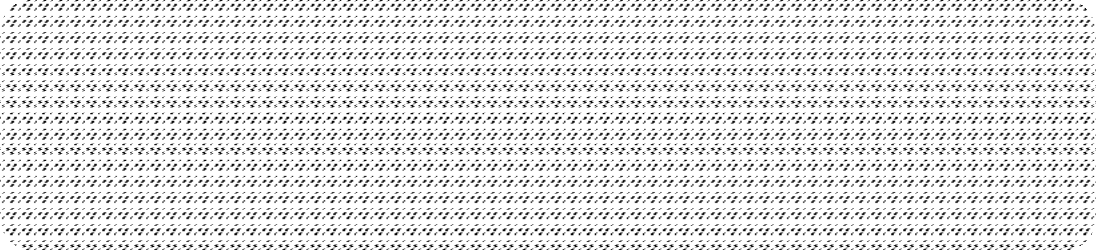 Définition :Remarque :Soit 𝑧 = 𝑎 + 𝑖𝑏 un nombre complexe donné sous forme cartésienne.Si 𝑏 = 0, 𝑧 est réel.Si 𝑎 = 0, 𝑧 est dit imaginaire pur.Conséquences :Définition :Propriétés :Définition : "Conjugué d’un nombre complexe"Propriétés :Théorème :Définition : "Module d’un nombre complexe"Propriétés :Propriété :